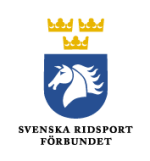 CHECKLISTA FÖR KARLSKRONA-LYCKÅ RIDKLUBBUndvik övriga aktiviteter, exempelvis teorilektioner, pysselträffar etcetera, på ridskolan förutom ordinarie lektionsverksamhet.Uppmana ridskoleelever att om det är möjligt, färdas på ett annat sätt än med allmänna färdmedel eller kollektivtrafiken, till exempel gå eller cykla. Om någon måste använda kollektivtrafiken, håll avstånd till andra.Se över föreningens krisplan och säkerställ skötsel av hästarna vid eventuell sjukdom hos personalen.Föreskrift/rekommendationInformation/åtgärder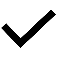 Folkhälsomyndighetens föreskrifter innehåller nio punkter.1. Beräkna maxantalet besökare som får vistas i verksamhetens lokaler inomhus samtidigt.Beräkningen görs utifrån att alla besökare ska kunna ha 10 kvadratmeter till sitt förfogande. För varje begränsad yta, som till exempel sadelkammare, stall, ridhus, andra utrymmen, ska en beräkning av maxantal besökare göras.
Observera att den tidigare rekommendationen för ridskoleverksamheten, som utgår från regeringens beslut, är att i möjligaste mån, anpassa till max 8 ridskoleryttare per grupp för elever födda 2004 eller tidigare. Den enskilda ridningen i ridhus rekommenderas detsamma.2. Skriftligt dokumentera maxantalet och hur beräkningen är gjord.Vi har räknat ut kvadratmeter i stallarna, sadelkammare och övriga utrymmen. I stallar och ridhus har vi färre i maxantalet än föreskrivet. Anslag sitter på alla dörrar om hur många som får vistas i lokalerna.3. Tydligt anslå maxantalet.Skyltar sitter uppsatta på dörrar och entréer. 4. Säkerställa att maxantalet inte överskrids.Begränsa till exempel hur många dörrar/entréer som är öppna. Vi har personal på plats som håller koll på att maxantalet inte överskrids.Uppmana elever att inte stanna kvar på anläggningen längre än absolut nödvändigt. Kom och rid, och åk därefter hem.Endast elever som inte kan iordningsställa hästen får ha en medhjälpare i stallet och bara under tiden för iordningställandet. Endast elever som behöver ledare under ridlektion får ha medföljare.5. Informera besökare om hur smittspridning kan undvikasAffischer och skyltar är uppsatta på anläggningen.6. Erbjud besökare möjlighet att tvätta händerna eller erbjud handdesinfektion.Vi ser till att tvål och pappershanddukar finns tillgängligt i anslutning till rinnande vatten. Handdesinfektion finns på tillgängliga platser. 7 och 8. Skriftligt dokumentera de övriga smittskyddsåtgärder som verksamheten har vidtagit och följ upp de vidtagna smittskyddsåtgärderna.Svenska Ridsportförbundet har under 2020 publicerat råd för att minska sprittspridning på bland annat ridskolorna. Dokument om våra restriktioner, checklistor och riskanalys finns uppsatta på anläggningen och anslagna på sociala medier.9. Håll er informerade om särskilda rekommendationer från Folkhälsomyndigheten och den regionala smittskyddsläkaren.Information uppdateras kontinuerligt på ridsport.se, hos Folkhälsomyndigheten och länsstyrelsen. Övriga rekommendationerVilka kan vi ta emot på anläggningen?Vi är tydlig med att personer med förkylnings- eller sjukdomssymptom inte ska besöka verksamheten. Den som har personer i riskgrupper i sin närhet bör också avstå besök.Hur undviker vi att ryttare/aktiva möts när de kommer eller lämnar anläggningen?Skapa rutiner och tidsschema för att undvika möten och köbildning. Vi har olika dörrar för in och ut passage till ridskolestallet.Planera och anpassa verksamheten så att så få människor som möjligt är på anläggningen samtidigt. Sprid ut mötespunkter över stora ytor, stäm av och vid behov anpassa tider för olika grupper. Vi har skjutit på ponnylektionerna så att två grupper inte börjar/slutar samtidigt läktare och klubbrum på anläggningen är stängda.Har vi rutiner för städningen av toaletterna?Har vi tillräckligt många toaletter?Toaletterna städas noggrant ett par gånger om dagen. Det samma gäller för andra allmänna utrymmen. För tillfället har vi få toaletter på grund av ombyggnad men de städas ofta och vi har flera ställen på anläggningen där man kan tvätta och sprita sig.Hur gör vi med hästarnas utrustning?Rengör sadlar och träns dagligen. Vi förespråkar att alla skall rida med handskar för att undvika att smitta överförs om man får hästarna direkt efter varandra.Ska vi servera lunch eller kaffe?Kafeterian är stängd. Kan vi ha klubbrummet öppet?Vi uppmanar ridskoleelever att byta om hemma Omklädningsrummen är stängda. 
Ridskoleelever ska även rida med handskar.